Joint Strike Fighter Industry Support Program – Sustainment GrantsContents1.	Joint Strike Fighter Industry Support Program - Sustainment Grants processes	42.	About the grant program	52.1.	About the JSF-ISP Sustainment Grants grant opportunity	53.	Grant amount and grant period	63.1.	Grants available	63.2.	Project period	64.	Eligibility criteria	64.1.	Who is eligible?	64.2.	Additional eligibility requirements	64.3.	Who is not eligible?	75.	What the grant money can be used for	75.1.	Eligible activities	75.2.	Eligible expenditure	76.	How to apply	86.1.	Attachments to the application	86.2.	Timing of grant opportunity	97.	The grant selection process	97.1.	Who will approve grants?	98.	Notification of application outcomes	99.	Successful grant applications	109.1.	Grant agreement	109.2.	Project/Activity specific legislation, policies and industry standards	109.3.	How we pay the grant	109.4.	Tax obligations	1110.	Announcement of grants	1111.	How we monitor your grant activity	1111.1.	Keeping us informed	1111.2.	Reporting	1211.2.1.	Progress reports	1211.2.2.	End of project report	1211.2.3.	Ad-hoc reports	1311.3.	Independent audits	1311.4.	Compliance visits	1311.5.	Grant agreement variations	1311.6.	Evaluation	1311.7.	Grant acknowledgement	1412.	Probity	1412.1.	Conflicts of interest	1412.2.	How we use your information	1412.2.1.	How we handle your confidential information	1512.2.2.	When we may disclose confidential information	1512.2.3.	How we use your personal information	1512.2.4.	Freedom of information	1612.3.	Enquiries and feedback	1613.	Glossary	16Appendix A.	Eligible expenditure	19A.1	How we verify eligible expenditure	19A.2	Plant and equipment expenditure	19A.3	Labour expenditure	20A.4	Labour on-costs and administrative overhead	21A.5	Contract expenditure	21A.6	Travel and overseas expenditure	22A.7	Other eligible expenditure	22Appendix B.	Ineligible expenditure	23Appendix C.	Repair Technology Group Assignments	25Joint Strike Fighter Industry Support Program - Sustainment Grants processesThe Joint Strike Fighter Industry Support Program - Sustainment Grants are designed to achieve Australian Government objectives This grant opportunity is part of the above grant program, which contributes to the Department of Defence’s Outcome 1.1. The Department works with stakeholders to plan and design the grant program according to the Commonwealth Grants Rules and Guidelines.The grant opportunity opensWe publish the grant guidelines on business.gov.au and GrantConnect.You complete and submit a grant applicationYou complete the application form, addressing all the eligibility criteria in order for your application to be consideredWe assess all grant applicationsWe review the applications against eligibility criteria and notify you if you are not eligible.Grant decisions are madeThe decision maker decides which applications are successful.We notify you of the outcomeWe advise you of the outcome of your application. We may not notify unsuccessful applicants until grant agreements have been executed with successful applicants.We enter into a grant agreementWe will enter into a grant agreement with successful applicants. The type of grant agreement is based on the nature of the grant and proportional to the risks involved.Delivery of grantYou undertake the grant activity as set out in your grant agreement. We manage the grant by working with you, monitoring your progress and making payments.Evaluation of the Joint Strike Fighter Industry Support Program – Sustainment Grants opportunityWe evaluate the specific grant activity and Joint Strike Fighter Industry Support Program as a whole. We base this on information you provide to us and that we collect from various sources. About the grant programThe Joint Strike Fighter Industry Support Program (JSF-ISP) was established in conjunction with approval from the Australian Government to acquire the F-35 Joint Strike Fighter (JSF) under Project AIR 6000. This grant program is being funded utilising project funds from the Department of Defence under Project AIR 6000.The JSF-ISP provides funding to Australian companies to support the development of new or improved capabilities that may enhance their ability to win work in the production, sustainment and modernisation phases of the Joint Strike Fighter Program.We administer the program according to the Commonwealth Grants Rules and Guidelines (CGRGs).About the JSF-ISP Sustainment Grants grant opportunityThese guidelines contain information for the JSF-ISP Sustainment Grants. There will be future grant opportunities for JSF-ISP production and modernisation as part of this program and we will publish opening and closing dates and any other relevant information when available on business.gov.au and GrantConnect.The objective of this grant opportunity is to support Assigned-Product Support Providers (A-PSPs) to develop and implement their approved Depot Maintenance Activation Plan (DMAP) in order to become a Qualified F-35 Component Depot Source of Repair (DSOR) for maintenance and repair activities for existing components used in the JSF. The primary purpose of a DMAP is to identify all the requirements needed for an A-PSP to establish a qualified F-35 component depot level maintenance capability. The DMAP provides a structured and comprehensive approach that ensures the integrated product support or logistics support elements are addressed in the activation process. A-PSPs develop their DMAP with oversight from the Department of Defence to ensure it meets F-35 enterprise requirements. The DMAP must have United States government approval before implementation phases are executed. This grant opportunity is only available to Australian companies provided an assignment by the United States Government as a regional or global DSOR capability for a specific repair technology group.This document sets out:the eligibility criteriahow we consider and assess grant applicationshow we notify applicants and enter into grant agreements with granteeshow we monitor and evaluate grantees’ performanceresponsibilities and expectations in relation to the opportunity.The Department of Industry, Science, Energy and Resources (the department/we) is responsible for administering this grant opportunity on behalf of the Department of Defence.We have defined key terms used in these guidelines in the glossary at section 13.You should read this document carefully before you fill out an application.Grant amount and grant periodFor this grant opportunity, up to $60 million is available over seven years from 2020-2021 to 2027-28. Grants availableThe grant amount will be up to 50 per cent of eligible project expenditure (grant percentage).For A-PSPs that are developing their DMAP under phases 1 and 2 of the DSOR activation timeline: The minimum grant amount is $50,000 per Repair Technology Group (RTG)The maximum grant amount is $250,000 per RTG.For A-PSPs that are implementing their Joint Program Office (JPO) approved DMAP under phases 3 and 4 of the DSOR Outside Continent of the United States (OCONUS) activation timeline, grant amounts, up to the value of total program funds, will be pre-determined in accordance with the amount outlined in the supporting Business Case by the Department of Defence. You are responsible for the remaining 50 per cent of eligible project expenditure plus any ineligible expenditure.Contributions to your project must be cash. You cannot use funding from other Commonwealth, State, Territory or local government grants to fund the balance of project expenditure not covered by the grant.Project periodThe maximum project period is four years. The Program Delegate may consider an extension for additional years in exceptional circumstances. Eligibility criteriaWe cannot consider your application if you do not satisfy all eligibility criteria. Who is eligible?To be eligible you must:be an A-PSP developing and/or implementing a DMAPhave an Australian Business Number (ABN)be registered for the Goods and Services Tax (GST).and be one of the following entities:an entity, incorporated in Australiaan incorporated trustee on behalf of a trust.Additional eligibility requirementsWe can only accept applications where you can provide:the congressional letter from the United States Department of Defense awarding your part number assignment and/ or repair technology groupevidence from your board (or chief executive officer or equivalent if there is no board) that the project is supported, and that you can complete the project and meet the costs of the project not covered by grant fundingan Accountant Declaration that confirms you can fund your share of the project costs. An accountant declaration template is available on business.gov.au and GrantConnect. If you do not use this template, you must include equivalent information and the declaration in your own document.We cannot waive the eligibility criteria under any circumstances.Who is not eligible?You are not eligible to apply if you are:an organisation, or project partner is an organisation, included on the National Redress Scheme’s website on the list of ‘Institutions that have not joined or signified their intent to join the Scheme’ (www.nationalredress.gov.au)an employer of 100 or more employees that has not complied with the Workplace Gender Equality Act (2012)income tax exemptan individuala partnershipa trust (however, an incorporated trustee may apply on behalf of a trust)a Commonwealth, State, Territory or local government body (including government business enterprises).What the grant money can be used forEligible activitiesTo be eligible your project must:develop DMAP in alignment with the requirements outlined in the Depot Maintenance Development Plan (DMDP) including:gap analysis certificationstravelcyber securityimplement JPO approved DMAP and identify elements of support via projects including:capital equipment acquisitioncertificationstraveltraining cyber security capability upgrades. The Program Delegate may also approve other activities.Eligible expenditureYou can only spend grant funds on eligible expenditure you have incurred on an agreed project as defined in your grant agreement.For guidance on eligible expenditure, see appendix A.For guidance on ineligible expenditure, see appendix B.We may update the guidance on eligible and ineligible expenditure from time to time. If your application is successful, the version in place when you submitted your application applies to your project.If your application is successful, we may ask you to verify project costs that you provided in your application. You may need to provide evidence such as quotes for major costs.Not all expenditure on your project may be eligible for grant funding. The Program Delegate (who is an Australian Government official who has been authorised to make decisions) makes the final decision on what is eligible expenditure and may give additional guidance on eligible expenditure if required.To be eligible, expenditure must:be a direct cost of the projectbe incurred by you for required project audit activities.You must incur the project expenditure between the project start and end date for it to be eligible.You may elect to commence your project from the date we notify you that your application is successful. We are not responsible for any expenditure you incur until a grant agreement is executed. The Commonwealth will not be liable, and should not be held out as being liable, for any activities undertaken before the grant agreement is executed.How to applyBefore applying, you should read and understand these guidelines and the sample grant agreement published on business.gov.au and GrantConnect.To apply, you must:complete the online application form via business.gov.auprovide all the information requested address all eligibility criteria include all necessary attachmentsYou can view and print a copy of your submitted application on the portal for your own records.You are responsible for making sure your application is complete and accurate. Giving false or misleading information is a serious offence under the Criminal Code Act 1995 (Cth). If we consider that you have provided false or misleading information we may not progress your application. If you find an error in your application after submitting it, you should call us immediately on 13 28 46.If we find an error or information that is missing, we may ask for clarification or additional information from you that will not change the nature of your application. However, we can refuse to accept any additional information from you that would change your submission after the application closing time. If you need further guidance around the application process, or if you are unable to submit an application online, contact us at business.gov.au or by calling 13 28 46.Attachments to the applicationYou must provide the following documents with your application:the congressional letter from the United States Department of Defense awarding your part number assignment and/ or repair technology groupevidence of support from the board, (or chief executive officer or equivalent if there is no board) that the project is supported, and that you can complete the project and meet the costs of the project not covered by grant fundingaccountant declaration (template provided on business.gov.au and GrantConnect)trust deed (where applicable).You must attach supporting documentation to the application form in line with the instructions provided within the form. You should only attach requested documents. We will not consider information in attachments that we do not request.Timing of grant opportunityYou can submit an application at any time while the grant opportunity remains open.If you are successful, we expect you will be able to commence your project from the date you are notified that your application has been successful. Table 1: Expected timing for this grant opportunity The grant selection processWe assess applications on a continual basis. We review your application against the eligibility criteria. If the selection process identifies unintentional errors in your application, we may contact you to correct or clarify the errors, but you cannot make any material alteration or addition.Who will approve grants?A senior executive within the Department of Defence decides which grants to approve taking into account the application assessment and the availability of grant funds.The senior executive’s decision is final in all matters, including:the grant approvalthe grant funding to be awardedany conditions attached to the offer of grant funding.We cannot review decisions about the merits of your application.The senior executive will not approve funding if there is insufficient program funds available across relevant financial years for the program.Notification of application outcomesWe will advise you of the outcome of your application in writing. If you are successful, we advise you of any specific conditions attached to the grant.If you are unsuccessful, we will give you an opportunity to discuss the outcome with us. You can submit a new application for the same (or similar) project, however, you should include new or more information to address the weaknesses that prevented your previous application from being successful. Successful grant applicationsGrant agreementYou must enter into a legally binding grant agreement with the Commonwealth. The grant agreement has general terms and conditions that cannot be changed. A sample grant agreement is available on business.gov.au and GrantConnect.We must execute a grant agreement with you before we can make any payments. Execute means both you and the Commonwealth have signed the agreement. We are not responsible for any expenditure you incur until a grant agreement is executed. The approval of your grant may have specific conditions determined by the assessment process or other considerations made by the senior executive. We will identify these in the offer of grant funding. If you enter an agreement under the JSF- ISP Sustainment grant, you cannot receive other grants for the same activities from other Commonwealth, State or Territory granting programs.The Commonwealth may recover grant funds if there is a breach of the grant agreement.We will use a standard grant agreement for all projects. You will have 30 days from the date of a written offer to execute this grant agreement with the Commonwealth. During this time, we will work with you to finalise details.The offer may lapse if both parties do not sign the grant agreement within this time. Under certain circumstances, we may extend this period. We base the approval of your grant on the information you provide in your application. We will review any required changes to these details to ensure they do not impact the project as approved by the senior executive.Project/Activity specific legislation, policies and industry standardsYou must comply with all relevant laws and regulations in undertaking your project. You must also comply with the specific legislation/policies/industry standards that follow. It is a condition of the grant funding that you meet these requirements. We will include these requirements in your grant agreement.In particular, you will be required to comply with:State/Territory legislation in relation to working with children.How we pay the grantThe grant agreement will state the:maximum grant amount we will payproportion of eligible expenditure covered by the grant (grant percentage)any financial contribution provided by you or a third party.We will make payments six monthly in arrears, based on your actual eligible expenditure. Payments are subject to satisfactory progress on the project.We set aside ten per cent of the total grant funding for the final payment. We will pay this when you submit a satisfactory end of project report demonstrating you have completed outstanding obligations for the project. We may need to adjust your progress payments to align with available program funds across financial years and/or to ensure we retain a minimum ten per cent of grant funding for the final payment.Tax obligationsIf you are registered for the Goods and Services Tax (GST), where applicable we will add GST to your grant payment and provide you with a recipient created tax invoice. You are required to notify us if your GST registration status changes during the project period. GST does not apply to grant payments to government related entities.Grants are assessable income for taxation purposes, unless exempted by a taxation law. We recommend you seek independent professional advice on your taxation obligations or seek assistance from the Australian Taxation Office. We do not provide advice on tax.Announcement of grantsWe will publish non-sensitive details of successful projects on GrantConnect. We are required to do this by the Commonwealth Grants Rules and Guidelines unless otherwise prohibited by law. We may also publish this information on business.gov.au. This information may include:name of your organisationtitle of the projectdescription of the project and its aimsamount of grant funding awardedAustralian Business Numberbusiness locationyour organisation’s industry sector.The Minister for Defence will have the first opportunity to publicly announce grant funding awarded under the JSF-ISP. The information in the public announcement may include:name of your organisationtitle of the projectdescription of the project and its aimsamount of grant funding awardedbusiness locationyour organisation’s industry sector.How we monitor your grant activityKeeping us informedYou should let us know if anything is likely to affect your project or organisation. We need to know of any key changes to your organisation or its business activities, particularly if they affect your ability to complete your project, carry on business and pay debts due.You must also inform us of any changes to your:nameaddressesnominated contact detailsbank account details. If you become aware of a breach of terms and conditions under the grant agreement you must contact us immediately. You must notify us of events relating to your project and provide an opportunity for the Minister or their representative to attend.ReportingYou must submit reports in line with the grant agreement. We will provide the requirements for these reports as appendices in the grant agreement. We will remind you of your reporting obligations before a report is due. We will expect you to report on:progress against agreed project milestonesproject expenditure, including expenditure of grant fundsThe amount of detail you provide in your reports should be relative to the project size, complexity and grant amount. We will monitor the progress of your project by assessing reports you submit and may conduct site visits to confirm details of your reports if necessary. Occasionally we may need to re-examine claims, seek further information or request an independent audit of claims and payments. Progress reportsProgress reports must:include details of your progress towards completion of agreed project activitiesshow the total eligible expenditure incurred to dateinclude evidence of expenditure where requestedbe submitted by the report due date (you can submit reports ahead of time if you have completed relevant project activities).We will only make grant payments when we receive satisfactory progress reports. You must discuss any project or milestone reporting delays with us as soon as you become aware of them. End of project reportWhen you complete the project, you must submit an end of project report.End of project reports must:include the agreed evidence as specified in the grant agreementidentify the total eligible expenditure incurred for the projectinclude a declaration that the grant money was spent in accordance with the grant agreement and to report on any underspends of the grant moneybe submitted by the report due date.Ad-hoc reportsWe may ask you for ad-hoc reports on your project. This may be to provide an update on progress, or any significant delays or difficulties in completing the project.Independent auditsWe may ask you to provide an independent audit report. An audit report will verify that you spent the grant in accordance with the grant agreement. The audit report requires you to prepare a statement of grant income and expenditure. The report template is available on business.gov.au and GrantConnect.Compliance visitsWe may visit you during the project period, or at the completion of your project, to review your compliance with the grant agreement. We may also inspect the records you are required to keep under the grant agreement. For large or complex projects, we may visit you after you finish your project. We will provide you with reasonable notice of any compliance visit.Grant agreement variationsWe recognise that unexpected events may affect project progress. In these circumstances, you can request a variation to your grant agreement, including:changing project milestonesextending the timeframe for completing the project but within the maximum 5 year periodchanging project activities.The program does not allow for:an increase of grant funds.If you want to propose changes to the grant agreement, you must put them in writing before the grant agreement end date. We can provide you with a variation request template.If a delay in the project causes milestone achievement and payment dates to move to a different financial year, you will need a variation to the grant agreement. We can only move funds between financial years if there is enough program funding in the relevant year to allow for the revised payment schedule. If we cannot move the funds, you may lose some grant funding.You should not assume that a variation request will be successful. We will consider your request based on factors such as:how it affects the project outcomeconsistency with the program policy objective, grant opportunity guidelines and any relevant policies of the departmentchanges to the timing of grant paymentsavailability of program funds.EvaluationWe will evaluate the grant opportunity to measure how well the outcomes and objectives have been achieved. We may use information from your application and project reports for this purpose. We may also interview you, or ask you for more information to help us understand how the grant impacted you and to evaluate how effective the program was in achieving its outcomes.We may contact you up to two years after you finish your project for more information to assist with this evaluation. Grant acknowledgementIf you make a public statement about a project funded under the program, including in a brochure or publication, you must acknowledge the grant by using the following:‘This project received grant funding from the Australian Government.’ProbityWe will make sure that the grant opportunity process is fair, according to the published guidelines, incorporates appropriate safeguards against fraud, unlawful activities and other inappropriate conduct and is consistent with the CGRGs.Conflicts of interestAny conflicts of interest could affect the performance of the grant opportunity or program. There may be a conflict of interest, or perceived conflict of interest, if our staff, any member of a committee or advisor and/or you or any of your personnel:has a professional, commercial or personal relationship with a party who is able to influence the application selection process, such as an Australian Government officer has a relationship with or interest in, an organisation, which is likely to interfere with or restrict the applicants from carrying out the proposed activities fairly and independently orhas a relationship with, or interest in, an organisation from which they will receive personal gain because the organisation receives a grant under the grant program/ grant opportunity.As part of your application, we will ask you to declare any perceived or existing conflicts of interests or confirm that, to the best of your knowledge, there is no conflict of interest.If you later identify an actual, apparent, or perceived conflict of interest, you must inform us in writing immediately. Conflicts of interest for Australian Government staff are handled as set out in the Australian Public Service Code of Conduct (Section 13(7)) of the Public Service Act 1999 (Cth). Committee members and other officials including the decision maker must also declare any conflicts of interest.We publish our conflict of interest policy on the department’s website.How we use your informationUnless the information you provide to us is:confidential information as per 12.2.1, orpersonal information as per 12.2.3,we may share the information with other government agencies for a relevant Commonwealth purpose such as:to improve the effective administration, monitoring and evaluation of Australian Government programsfor researchto announce the awarding of grants.How we handle your confidential informationWe will treat the information you give us as sensitive and therefore confidential if it meets all of the following conditions:you clearly identify the information as confidential and explain why we should treat it as confidentialthe information is commercially sensitivedisclosing the information would cause unreasonable harm to you or someone elseyou provide the information with an understanding that it will stay confidential.When we may disclose confidential informationWe may disclose confidential information:to our Commonwealth employees and contractors, to help us manage the program effectivelyto the Auditor-General, Ombudsman or Privacy Commissionerto the responsible Minister or Assistant Ministerto a House or a Committee of the Australian Parliament.We may also disclose confidential information ifwe are required or authorised by law to disclose ityou agree to the information being disclosed, orsomeone other than us has made the confidential information public.How we use your personal informationWe must treat your personal information according to the Australian Privacy Principles (APPs) and the Privacy Act 1988 (Cth). This includes letting you know:what personal information we collectwhy we collect your personal information to whom we give your personal information.We may give the personal information we collect from you to our employees and contractors, and other Commonwealth employees and contractors, so we can:manage the programresearch, assess, monitor and analyse our programs and activities.We, or the Minister, may:announce the names of successful applicants to the publicpublish personal information on the department’s websites.You may read our Privacy Policy on the department’s website for more information on:what is personal informationhow we collect, use, disclose and store your personal informationhow you can access and correct your personal information.Freedom of informationAll documents in the possession of the Australian Government, including those about the program, are subject to the Freedom of Information Act 1982 (Cth) (FOI Act).The purpose of the FOI Act is to give members of the public rights of access to information held by the Australian Government and its entities. Under the FOI Act, members of the public can seek access to documents held by the Australian Government. This right of access is limited only by the exceptions and exemptions necessary to protect essential public interests and private and business affairs of persons in respect of whom the information relates.If someone requests a document under the FOI Act, we will release it (though we may need to consult with you and/or other parties first) unless it meets one of the exemptions set out in the FOI Act.Enquiries and feedbackFor further information or clarification, you can contact us on 13 28 46 or by web chat or through our online enquiry form on business.gov.au.We may publish answers to your questions on our website as Frequently Asked Questions.Our Customer Service Charter is available at business.gov.au. We use customer satisfaction surveys to improve our business operations and service.If you have a complaint, call us on 13 28 46. We will refer your complaint to the appropriate manager.If you are not satisfied with the way we handle your complaint, you can contact: Chief Financial Officer 
Corporate and Digital NetworkDepartment of Industry, Science, Energy and ResourcesGPO Box 2013
CANBERRA ACT 2601You can also contact the Commonwealth Ombudsman with your complaint (call 1300 362 072). There is no fee for making a complaint, and the Ombudsman may conduct an independent investigation.GlossaryEligible expenditureThis section provides guidance on the eligibility of expenditure. The Program Delegate makes the final decision on what is eligible expenditure and may give additional guidance on eligible expenditure if required.To be eligible, expenditure must:be incurred by you within the project periodbe a direct cost of the project be incurred by you to undertake required project audit activities (if applicable)meet the eligible expenditure guidelinesbe outlined in your approved DMAP for phases 3 and 4 of the DMAP process (for those phases).How we verify eligible expenditureIf your application is successful, we will ask you to verify the project budget that you provided in your application when we negotiate your grant agreement. You may need to provide evidence such as quotes for major costs. The grant agreement will include details of the evidence you may need to provide when you achieve certain milestones in your project. This may include evidence related to eligible expenditure.If requested, you will need to provide the agreed evidence along with your progress reports.You must keep payment records of all eligible expenditure, and be able to explain how the costs relate to the agreed project activities. At any time, we may ask you to provide records of the expenditure you have paid. If you do not provide these records when requested, the expense may not qualify as eligible expenditure. At the end of the project, you will be required to provide an independent financial audit of all eligible expenditure from the project.Plant and equipment expenditureWe consider costs of acquiring, or construction of, plant and equipment, as well as any related commissioning costs as eligible expenditure. You must list commissioning costs as a separate item within the project budget in the application form, and on reports of expenditure during project milestones.We cannot consider any expenditure paid before the project start date as eligible expenditure. Commissioning and installation costs of plant and equipment paid for before the start date is not eligible expenditure even if these costs are paid after the project start date.You may purchase, lease (finance lease or operating lease under certain conditions) or build plant and equipment. In claiming the purchase price of capital items, you must take out any costs related to financing, including interest. You can claim related freight and installation costs on capital expenditure.Eligible costs for plant and equipment will normally need to be on your balance sheet.We will only consider costs for plant and equipment not on your balance sheet under certain circumstances. We will only consider project costs with an operating lease to be eligible if:you integrate the plant or equipment into your manufacturing process; andyou cannot transfer the plant or equipment and the lease period is at least 4 years.Where you need to pay in instalments to purchase capital items (for example deposits, payment on installation, or payment on commissioning), you can claim the grant amount for the items progressively across multiple progress reports up to the end of the project period. Alternatively, you can choose to claim the full amount in a single report, when you pay for the capital item.For leased items, you will need to show an executed copy of the lease identifying the capital cost of the item and the lease period. We can pay you the full grant entitlement when:you have received the capital item you have entered into a formal lease agreement, andyou make the initial payment.You may show expenditure on plant and equipment by providing evidence ofpurchase pricepayments (e.g. tax invoices and receipts from suppliers confirming payment)commitment to pay for the capital item (e.g. supplier contract, purchase order or executed lease agreement)receipt of capital items (e.g. supplier or freight documents)associated costs such as freight and installation (e.g. supplier documents)the capital item on your premises (e.g. date stamped photographic evidence).If you claim expenditure for the construction of plant and equipment, we limit this tothe costs of materialsdirect construction labour salary costscontractor costsfreight and establishment costs.Evidence for construction expenditure may include purchase orders, invoices, payment documentation, photographic evidence (date stamped) of the capital item in your premises and details of labour costs.Grant payments for capital items may affect your tax obligations. We recommend that you seek independent professional advice on tax related matters.Labour expenditureEligible labour expenditure for the grant covers the direct labour costs of employees you directly employ on the core elements of the project. We consider a person an employee when you pay them a regular salary or wage, out of which you make regular tax instalment deductions.We consider costs for technical, but not administrative, project management activities eligible labour expenditure. We do not consider labour expenditure for leadership or administrative staff (such as CEOs, CFOs, accountants and lawyers) as eligible expenditure, even if they are doing project management tasks.Eligible salary expenditure includes an employee’s total remuneration package as stated on their Pay As You Go (PAYG) Annual Payment Summary submitted to the ATO. We consider salary-sacrificed superannuation contributions as part of an employee’s salary package if the amount is more than what the Superannuation Guarantee requires.The maximum salary for an employee, director or shareholder, including packaged components that you can claim through the grant is $175,000 per financial year. For periods of the project that do not make a full financial year, you must reduce the maximum salary amount you claim proportionally.You can only claim eligible salary costs when an employee is working directly on agreed project activities during the agreed project period. Labour on-costs and administrative overheadYou may increase eligible salary costs by an additional 30 per cent allowance to cover on-costs such as employer paid superannuation, payroll tax, workers compensation insurance, and overheads such as office rent and the provision of computers. You should calculate eligible salary costs using the formula below:You cannot calculate labour costs by estimating the employee’s worth. If you have not exchanged money (either by cash or bank transactions) we will not consider the cost eligible. 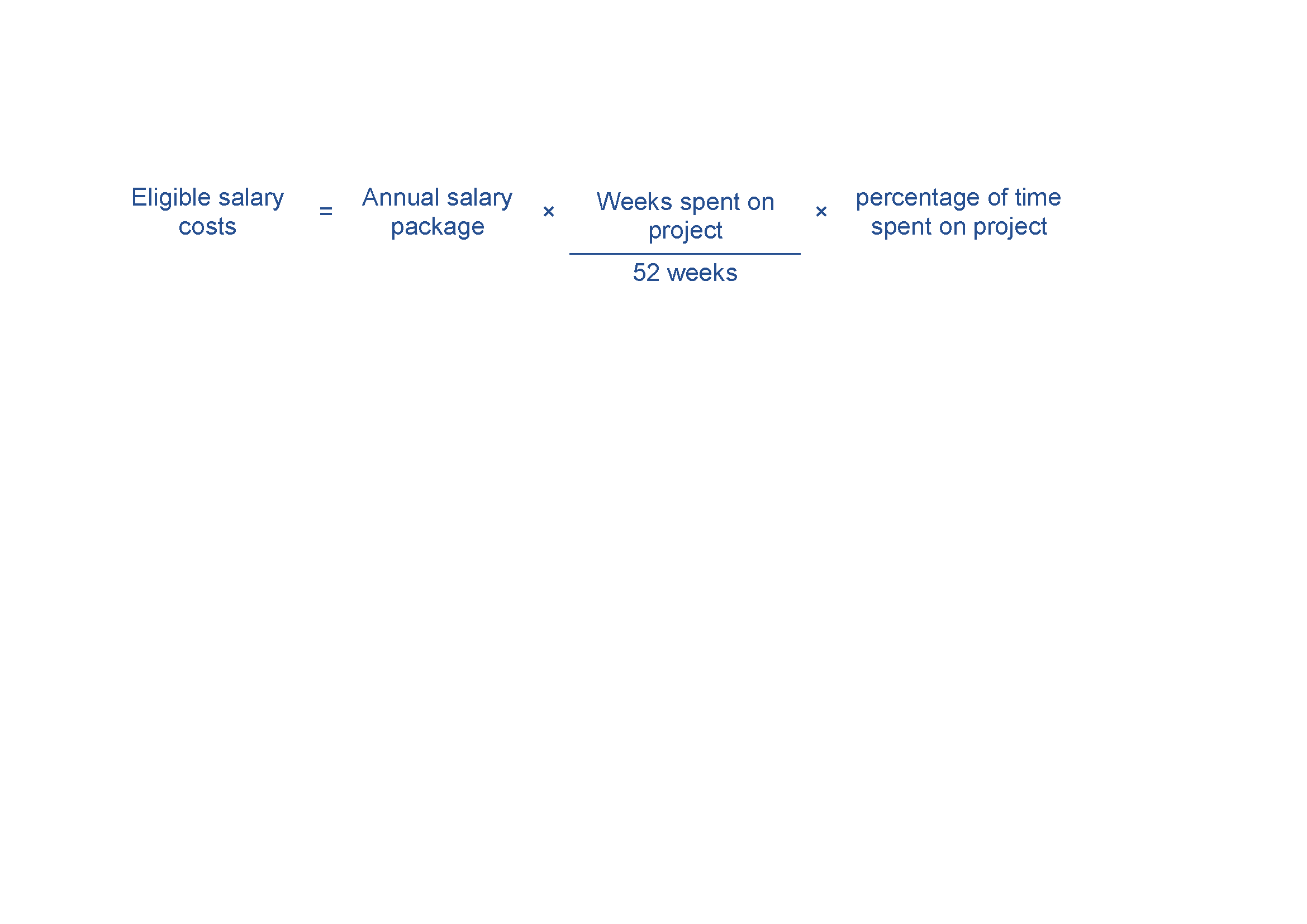 Evidence you will need to provide can include:details of all personnel working on the project, including name, title, function, time spent on the project and salaryATO payment summaries, pay slips and employment contracts.Contract expenditureEligible contract expenditure is the cost of any agreed project activities that you contract others to do. These can include contracting:another organisationan individual who is not an employee, but engaged under a separate contract.All contractors must have a written contract prior to starting any project work—for example, a formal agreement, letter or purchase order which specifies:the nature of the work they perform the applicable fees, charges and other costs payable.Invoices from contractors must contain:a detailed description of the nature of the workthe hours and hourly rates involvedany specific plant expenses paid. Invoices must directly relate to the agreed project, and the work must qualify as an eligible expense. The costs must also be reasonable and appropriate for the activities performed.We will require evidence of contractor expenditure that may include:an exchange of letters (including email) setting out the terms and conditions of the proposed contract workpurchase orderssupply agreementsinvoices and payment documents.You must ensure all project contractors keep a record of the costs of their work on the project. We may require you to provide a contractor’s records of their costs of doing project work. If you cannot provide these records, the relevant contract expense may not qualify as eligible expenditure.Travel and overseas expenditureEligible travel and overseas expenditure may includedomestic travel limited to the reasonable cost of accommodation and transportation required to conduct agreed project and collaboration activities in Australiaoverseas travel limited to the reasonable cost of accommodation and transportation required in cases where the overseas travel is material to the conduct of the project in Australia.Eligible air transportation is limited to the economy class fare for each sector travelled; where non-economy class air transport is used only the equivalent of an economy fare for that sector is eligible expenditure. Where non-economy class air transport is used, the grantee will require evidence showing what an economy airfare costs at the time of travel.We will consider value for money when determining whether the cost of overseas expenditure is eligible. This may depend on the proportion of total grant funding that you will spend on overseas expenditurethe proportion of the service providers total fee that will be spent on overseas expenditurehow the overseas expenditure is likely to aid the project in meeting the program objectivesOverseas travel must be at an economy rate and you must demonstrate you cannot access the service, or an equivalent service in Australia.Eligible overseas activities expenditure is generally limited to 10 per cent of total eligible expenditure.Other eligible expenditureOther eligible expenditures for the project may include:costs of acquiring intellectual property and technologystaff training that directly supports the achievement of project outcomesfinancial auditing of project expenditurecontingency costs up to a maximum of 10 per cent of the eligible project costs. Note that we make payments based on actual costs incurred.Other specific expenditures may be eligible as determined by the Program Delegate.Evidence you need to supply can include supplier contracts, purchase orders, invoices and supplier confirmation of payments.Ineligible expenditureThis section provides guidance on what we consider ineligible expenditure. The Program Delegate may impose limitations or exclude expenditure, or further include some ineligible expenditure listed in these guidelines in a grant agreement or otherwise by notice to you.Examples of ineligible expenditure include:any costs that are not directly related to the repair and maintenance work outlined in your approved DMAP  activities, equipment or supplies that are already being supported through other sourcescosts incurred prior to us notifying you that the application is eligible and complete any in-kind contributions financing costs, including interestcapital expenditure for the purchase of assets such as office furniture and equipment, motor vehicles, computers, printers or photocopiers and the construction, renovation or extension of facilities such as buildings and laboratoriesbusiness as usual activities such as wages, office expenses, maintenance costs, accounting, legal, compliance and government feescosts involved in the purchase or upgrade/hire of software (including user licences) and ICT hardware (unless it directly relates to the project)costs associated with maintaining existing software licencessoftware licences which are predominantly off-the-shelfcosts associated with software licences which extend beyond the duration of the eligible activitycosts such as rental, renovations and utilitiesnon-project-related staff training and development costsinsurance costs (the participants must effect and maintain adequate insurance or similar coverage for any liability arising as a result of its participation in funded activities)debt financingcosts related to obtaining resources used on the project, including interest on loans, job advertising and recruiting, and contract negotiationsdepreciation of plant and equipment beyond the life of the projectroutine operational expenses, including communications, accommodation, office computing facilities, printing and stationery, postage, legal and accounting fees and bank chargescosts related to preparing the grant application, preparing any project reports (except costs of independent audit reports we require) and preparing any project variation requestsactivity related to the preparation of grant applications or tender writingany skilling or training activity other than those that directly relate to developing managerial capability or are incidental to a projecttravel or overseas travel costs that exceed 10 per cent of total project costs except where otherwise approved by the Program Delegatesales activity such as advertising, representatives, printing and placement and trade shows costs associated with maintaining existing industry certifications and accreditationscosts associated with security clearancescreating or registering patents/intellectual propertyopportunity costs.This list is not exhaustive and applies only to the expenditure of the grant funds. Other costs may be ineligible where we decide that they do not directly support the achievement of the planned outcomes for the project or that they are contrary to the objective of the program.You must ensure you have adequate funds to meet the costs of any ineligible expenditure associated with the project.Repair Technology Group AssignmentsOpening date:9 December 2020Commonwealth policy entity:Department of DefenceAdministering entity:Department of Industry, Science, Energy and ResourcesEnquiries:If you have any questions, contact us on 13 28 46.Date guidelines released:9 December 2020; Updated 24 March 2022Type of grant opportunity:Demand drivenActivityTimeframeAssessment of applications4 weeks Approval of outcomes of selection process4 weeks Negotiations and award of grant agreements1-3 weeks Notification to unsuccessful applicants2 weeks Earliest start date of project From the date you are notified that your application is successfulEnd date of grant commitment 48 months from project commencement TermDefinitionApplication formThe document issued by the Program Delegate that applicants use to apply for funding under the program.Assigned Product Support Provider (A-PSP)The private or public entity, which is assigned by the United States government as a regional or global DSOR capability for a specific repair technology group. ComponentsRelating to the products and parts in the F-35 JSF Air System.Department The Department of Industry, Science, Energy and Resources.Depot Maintenance Activation Plan (DMAP)A document that identifies all DSOR logistics requirements needed to properly establish depot level maintenance capacity. The DMAP is structured to provide a comprehensive approach that ensures the integrated product support, or integrated logistics support elements are addressed in the activation process. Depot Maintenance Development Plan (DMDP)An evolving document owned by the United States Department of Defense describing the roles and responsibilities, processes, checkpoints and deliverables to activate component repair depots supporting the European and Asia/Pacific regions. Depot Source of Repair (DSOR)The certification and title that the A-PSP is trying to achieve as part of the DMDP process.Eligible activitiesThe activities undertaken by a grantee in relation to a project that are eligible for funding support as set out in 5.1.Eligible applicationAn application or proposal for grant funding under the program that the Program Delegate has determined is eligible for assessment in accordance with these guidelines.Eligible expenditureThe expenditure incurred by a grantee on a project and which is eligible for funding support as set out in 5.2.Eligible expenditure guidanceThe guidance that is provided at Appendix A.Grant agreementA legally binding contract between the Commonwealth and a grantee for the grant funding.Grant funding or grant fundsThe funding made available by the Commonwealth to grantees under the program.GrantConnectThe Australian Government’s whole-of-government grants information system, which centralises the publication and reporting of Commonwealth grants in accordance with the CGRGs.GranteeThe recipient of grant funding under a grant agreement.GuidelinesGuidelines that the Minister gives to the department to provide the framework for the administration of the program, as in force from time to time.F-35 Joint Strike Fighter (JSF)The project and/or the fighter jet.MinisterThe Commonwealth Minister for Defence.National Redress SchemeThe National Redress Scheme is in response to the Royal Commission into Institutional Responses to Child Sexual Abuse.Grant Connected Policy restricts access to Australian Government grant funding for non-government institutions that fail to join the Scheme.Further information on the National Redress Scheme can be found at: http//www.nationalredress.gov.auPersonal informationHas the same meaning as in the Privacy Act 1988 (Cth) which is:Information or an opinion about an identified individual, or an individual who is reasonably identifiable:whether the information or opinion is true or not; andwhether the information or opinion is recorded in a material form or not.Program DelegateAn manager with responsibility for managing the grant opportunity.Program funding or Program fundsThe funding made available by the Commonwealth for the program.ProjectA project described in an application for grant funding under the program.Repair Technology GroupA grouping of specific Joint Strike Fighter technologies as defined by the United States Government. For guidance on Repair Technology Groups, see appendix C.Senior executiveAn Australian Government official in the Department of Defence with responsibility for approving grants under this program.Repair Technology Group IDRepair Technology GroupRepair Technology DefinitionsAAvionics (Not tested using LM Star ATE)Repair technology "A - Avionics" represents a broad category of electrical and electronic components that do not require the use of LM Star Automatic Test Equipment to test and troubleshoot.  These components include electronic control units, power supplies, sensors and some electro-mechanical devices. Many contain printed wiring assemblies of double-sided or multi-layer construction using axial lead and surface mount technologies. B1Avionics tested on digital LM StarRepair technology B1 - Tested on Digital LM Star ATE" requires an LM Star test station configured to conduct digital circuitry analysis and troubleshooting.  A Digital configured LM Star Test Station typically consists of a 3-bay rack console, with CPU and accommodations for attaching Interface Test Adapters (ITA).  Some specific components may require a rack of ancillary equipment to support the testing.  There is very little standardization if the ITA designs, so storage space for ITA that are not in use will be required.  The items in this group include power supplies and printed wiring assemblies and repair capabilities include ability to repair the printed circuit assembly, remove and replace electronic components packaged using axial lead and surface mount technologies (e.g. ball grid assay surface mount technology).  B2Avionics tested on RF LM StarRepair technology B2 - Tested on Radio Frequency (RF) LM Star ATE" requires an LM Star test station configured to conduct digital circuitry analysis and troubleshooting of RF components.  An RF configured LM Star Test Station typically consists of a 4-bay rack console, with CPU and accommodations for attaching Interface Test Adapters (ITA).  Some specific components may require a rack of ancillary equipment to support the testing.  There is very little standardization if the ITA designs, so storage space for ITA that are not in use will be required.  The items in this group include power supplies and printed wiring assemblies and repair capabilities required include ability to repair the printed circuit assembly, remove and replace electronic components packaged using axial lead and surface mount technologies (e.g. ball grid assay surface mount technology).  RF LM Star ATE Stations can be configured to test both RF and Digital components.  Final configuration of the LM Star stations will be dependent on the items selected for repair.  A single "superstation" can be configured to test up to 71 RF and Digital components. (any of the components identified as either B1 or B2 repair technology).B3Avionics tested on EO LM StarRepair technology B3 - Tested on Electro-Optic (EO) LM Star ATE" requires an LM Star test station configured for analysis and troubleshooting of EO components.  An EO LM Star Test Station is configured to meet the specific test requirements of the EO component being repaired and consists of either a 2-bay or a 3-bay configuration with the component under test and alignment/test components on a stable granite optical bed. Some specific components may require a rack of ancillary equipment to support the testing.  There is very little standardization if the ITA designs, so storage space for ITA that are not in use will be required.  The items in this group include power supplies and printed wiring assemblies and repair capabilities required include ability to repair the printed circuit assembly, remove and replace electronic components packaged using axial lead and surface mount technologies (e.g. ball grid assay surface mount technology).  CAircraft Composite Structure, Door, Panel, Cover, etc.…Repair Technology C -Aircraft Composite Structure, Door, Panel, Cover, etc.… covers a class of components constructed of carbon fiber and epoxy resins. These items are usually sent to the depots to repair physical damage and not to repair wear caused by normal usage.  Repairs may require the use of lay-up tables, vacuum systems, curing ovens (autoclave), specialized tooling to retain interchangeability and replicability features, bond forms to retain surface contours, etc.DDisplays and InstrumentsRepair technology D - Displays and instruments.  This category consists of the Helmet Mounted Display System components that are not tested using LM Star ATE. These components will be tested on an AHOTS tester with the current repair strategy that relies on replacement of shop replaceable components.EElectric ComponentRepair Technology E - Electric.This repair technology involves repair of electrical generation and distribution components, motors, power panels, lighting and batteries. Repairs of motors and generators may require rewinding of components.EOElectro OpticRepair Technology EO - Electro-Optic Components.
This component grouping represents EO components not tested using LM Star.  These components are specialized windows mounted in frames and may not represent a substantial volume of work. Other components (e.g., cover, optical bed, interface structure and shroud are more closely associated with structural features of the EO system.FValveRepair Technology F - Valves.  This category covers a wide variety of electrically operated valves used in a variety of systems (utilities sub systems) on the aircraft.  Consequently, a variety of non-automated test equipment is required to address all components in this group, to include Air Test Stand, Fuel Test Stand, Refuelling Receptacle Test Stand, Demand Flow Test Chamber, and others.GAuxiliary Power System (IPP)Repair Technology G - Auxiliary Power Generation. 
This repair category encompasses most of the components associated with the Power and Thermal Management System and will require the capability to repair a wide range of valves, controllers, heat exchangers pumps and the IPP turbomachine.  Repair activity will need to construct a test cell for the IPP Turbomachine.HHydraulic, Pneumatic, Pneudraulic, Hydro-MechanicalRepair Technology H - Hydraulic, Pneumatic, Pneudraulic, Hydro-Mechanical
This grouping includes a wide variety of actuators, pumps, filters which will require a variety of electrical and/or hydraulic test stations, special tooling and measurement equipmentLLanding GearRepair Technology L - Landing GearMMunitions/Weapons deliveryRepair Technology M - Munitions Related
All components in this group are associated with weapons pylons, weapons release, suspension, missile launchers. Most significant piece of support equipment is drop pit requirement to support repays of pneumatic release components.PPumpsRepair Technology P - PumpsSLife SupportRepair Technology S - Life Support System ComponentsTCanopy SystemRepair Technology T - TransparencyUMechanical / Electro-MechanicalRepair Technology U - Mechanical / Electro-mechanicalXEgressRepair Technology X - Egress Systems